КОФЕМОЛКА С КЕРАМИЧЕСКИМИ ЖЕРНОВАМИMINI SLIM+Инструкция пользователя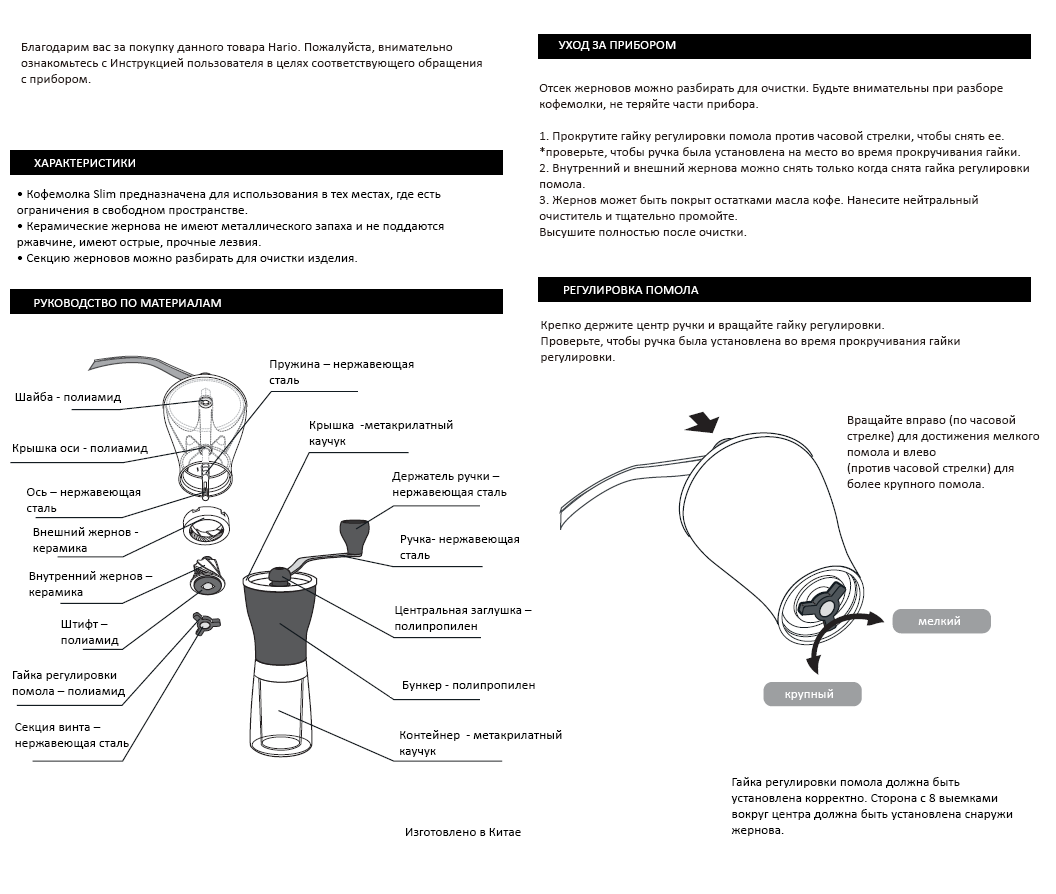 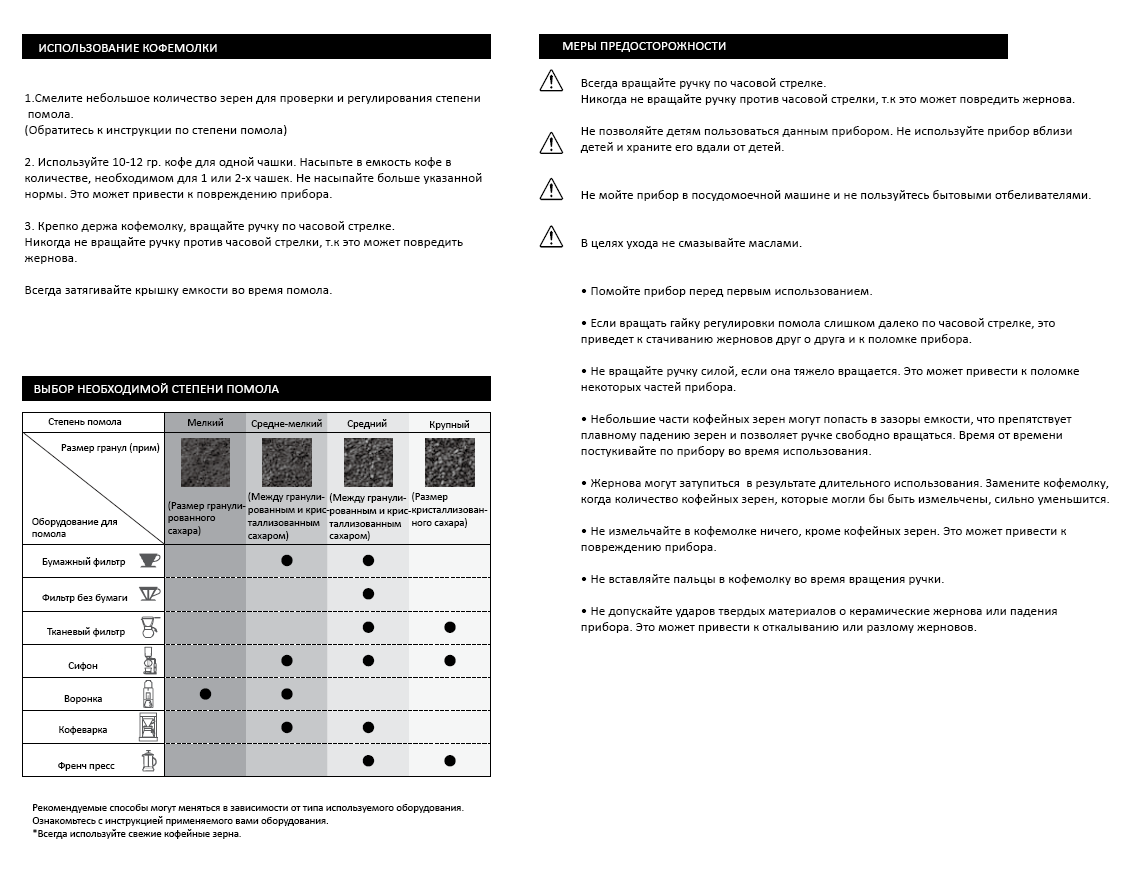 